Základní škola a Mateřská škola Brumovice, okres Břeclav, příspěvková organizaceJídelní lístek		Týden	 od:  1.10.2018	do: 5.10.20181. 10. 2018	2. 10. 20183. 10. 2018 4. 10. 2018 5. 10. 2018 Jídlo je určené k okamžité spotřebě.Pitný režim je zajištěný celý den! Denně je k obědu možnost výběru šťávy, vody nebo mléka.Změna jídelníčku vyhrazena.Zodpovídá: vedoucí ŠJ Veronika VeseláVaří: Milena Sedláčková, Martina Stejskalová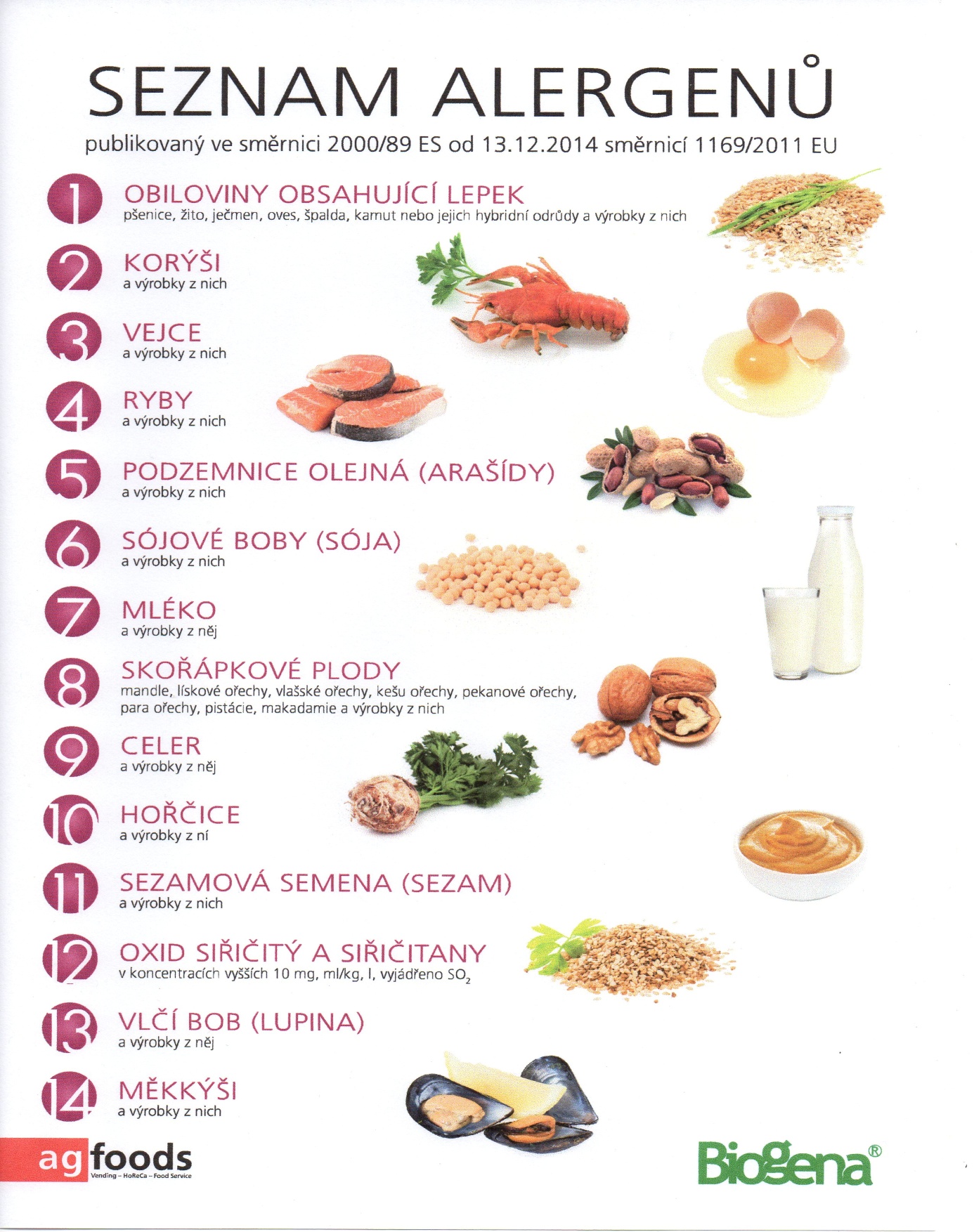 OBILOVINY  OBSAHUJÍCÍ  LEPEK:          1	a)     pšenice					b)     žito					c)     oves					d)     špalda  					e)     kamut Pondělí7Přesnídávkarýžová kaše s ovocem, šťáva1ac,4,7,9Polévkarybí s opečeným rohlíkem1a,3,7Obědšpagety s tvrdým sýrem a kečupem, ZŠ jogurt, voda1ab,7Svačinachléb žitnopšen. se špenátovou pomazánkou, zelenina, šťávaÚterý1b,6,7,10,11131b,6,7,10,1113PřesnídávkaPřesnídávkacelozrnný chléb s taveným sýrem, ovoce, ochucené mlékocelozrnný chléb s taveným sýrem, ovoce, ochucené mléko1a,71a,7PolévkaPolévkakulajdakulajda1a,71a,7ObědObědkuřecí špíz, bramborová kaše, mrkvový salát, šťávakuřecí špíz, bramborová kaše, mrkvový salát, šťáva1ab,71ab,7SvačinaSvačinachléb žitnopšen. s pomazánkou z červené řepy, šťávachléb žitnopšen. s pomazánkou z červené řepy, šťávaStředa1ab,4,7Přesnídávkachléb žitnopšen. s tuňákovou pomazánkou, zelenina, šťáva1e,9Polévkahrstková1a,3,7Obědpalačinky s ovocnou polevou, ZŠ ovoce, kakao1ac,7,11Svačinasezamová bulka s pomazánkovým máslem, ovoce, mlékoČtvrtek1b,6,7,10,1112,131b,6,7,10,1112,13PřesnídávkaPřesnídávkacelozrnný rohlík s máslem a šunkou, ovoce, bílá kávacelozrnný rohlík s máslem a šunkou, ovoce, bílá káva1a,3,91a,3,9PolévkaPolévkavývar s nudlemivývar s nudlemi1a,3,7,101a,3,7,10ObědObědsvíčková na smetaně, knedlík, šťávasvíčková na smetaně, knedlík, šťáva1ab,71ab,7SvačinaSvačinachléb žitnopšen. s mrkvovou pomazánkou, zelenina, šťávachléb žitnopšen. s mrkvovou pomazánkou, zelenina, šťávaPátek1a,3,71a,3,7PřesnídávkaPřesnídávkajablečné pyré, piškoty, mlékojablečné pyré, piškoty, mléko1a,91a,9PolévkaPolévkarajská s kuskusemrajská s kuskusem1a,71a,7ObědObědmexický guláš, jasmínová rýže, šťávamexický guláš, jasmínová rýže, šťáva1ab,71ab,7SvačinaSvačinachléb žitnopšen. s budapešťskou pomazánkou, zelenina, šťávachléb žitnopšen. s budapešťskou pomazánkou, zelenina, šťáva